Zajednica sportskih udruga grada Zaprešića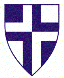            Vladimira Novaka 23 Zaprešić            POVJERENSTVO ZA ADMINISTRATIVNU            PROVJERUPredmet: Obavijest o statusu projektnog prijedloga nakon provjere ispunjavanja propisanih (administrativnih) uvjeta javnog natječaja prijavljenih programa/projekataNAZIV JAVNOG NATJEČAJA:NAZIV PRIJAVLJENOG PROGRAMA/PROJEKTA:Poštovani,Slijedom provedenog postupka administrativne provjere, obavještavamo Vas da Vaš prijedlog programa/projekta nije zadovoljio provjeru ispunjavanja propisanih uvjeta javnog natječaja (administrativna provjera) iz sljedećih razloga:Administrativni kriterij koji prijava nije zadovoljila:________________________________________________________________Nastavno na gore navedeno, Vaša projektna prijava neće biti dalje razmatrana u kontekstu navedenog natječaja.Prigovor na predmetnu Odluku moguće je podnijeti u roku 8 dana od dana zaprimanja ove Obavijesti.Izvršni odbor ZSU-a grada Zaprešića će odlučiti o predmetnom prigovoru u roku od 3 dana od primitka prigovora.Zahvaljujemo na sudjelovanju u ovom Javnom natječaju, te se nadamo Vašim prijavama i u okviru budućih objava natječaja na dostavu projektnih prijedloga.S poštovanjem,Potpis članova/ica Povjerenstva:_________________________________________________________________________________Mjesto i datum:							Potpis predsjednika/ce Povjerenstva:____________________________                                         		 -----------------------------------------------------                      